Неделя 21: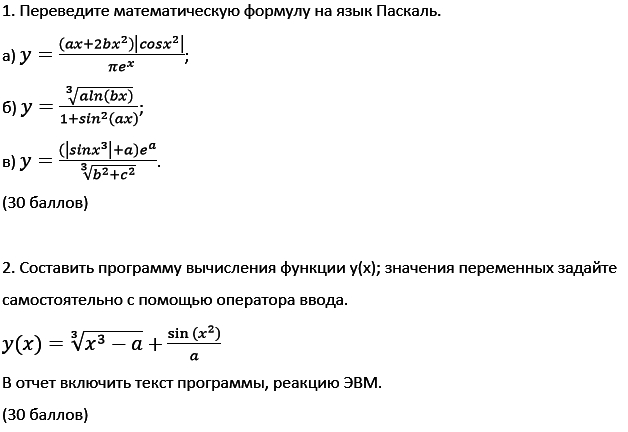 Неделя 22:Написать программу на Паскале. Даны два действительных числа x и y. Вычислить их удвоенную сумму, разность, произведение и частное. (30 баллов)Составить программу на Паскале, которая запросит два вещественных числа и три целых. (30 баллов)На проверку нужно прислать коды программ и результаты их работы.Неделя 23:Напишите программы на Паскале.Из трёх данных вещественных чисел R, M, Y выбрать наибольшее и вывести его на экран. Числа R, M, Y ввести с клавиатуры с помощью оператора ввода.Напишите программу решения уравнения ax + b = 0, где a и b — заданные действительные числа, любое из которых может равняться нулю. Ответ выведите с точностью до тысячных.В отчет включить текст программ, реакцию ЭВМ.Неделя 24:Написать программу на Паскале, которая сравнивает два числа, введенных с клавиатуры. Программа должна указать, какое число больше, или, если числа равны, вывести соответствующее сообщение.Написать программу на Паскале, которая при вводе номера квартиры в доме, выведет количество комнат и жителей в нем. Входные данные задайте самостоятельно.В отчет необходимо включить текст программы и результаты работы.Неделя 26:Протабулировать функцию y = sinx на промежутке [0; 3,1], с шагом h = 0,1 и рассчитать среднее арифметическое(Sl) значений функций больших, чем 0,1 и меньших, чем 0,6. (30 баллов)Распечатать таблицу значений y(x) = 6•x – 4 на промежутке [0; 9] c шагом 0,5. (30 баллов)Все задания выполнить в программе Паскаль. В отчет включить код программ и результаты работы на ЭВМ.Неделя 28:Все задачи нужно выполнить в Паскале.Рассчитать значения y при каждом х. х = 3, 4, ..., 25: y = 2t2 + 5,5t – 3, если t = x + 2.Составить программу, которая запрашивает пароль (трехзначное число + 2 символа) до тех пор, пока он не будет правильно введен. Верный пароль должен быть задан в виде константы.Из натурального трехзначного числа удалить заданную цифру. Число и цифру вводить с клавиатуры.Вводится четырёхзначное число (xysz). Вывести сумму xy + sz. Начальные данные необходимо ввести с клавиатуры.В отчет включить текст программ на Паскале, реакцию ЭВМ.Неделя 31:Составить программу в Паскале для обработки массива из 15 чисел Х = (0; 1,25; –371; 0,5; –0,1; 1,2; –5; –172,3; 19783; –2,7; 43,51; 0; –0,02; 14,5; 123,7). Найти наименьший элемент и его номер. В отчет включить программный код и результат работы программы. (30 баллов)Составить программу в Паскале для обработки массива из 10 чисел Х = (–17,3; 13,2; –7; –2,36; 123,4; –0,3; 12,356; 142; 0; –1). Вычислить количество элементов массива с нечетными номерами на отрезке [5,1..32,4]. В отчет включить программный код и результат работы программы. (30 баллов)В отчете представить коды программ и результаты работы.Неделя 32:Выполнить задания в программе Паскаль.Дан файл, в котором через пробел записаны дробные числа: –1,3; –123; 12,4; 17,6; 132,4; –0,17; 0,23. Вывести на экран сумму данных цифр. (30 баллов)Записать в файл данные в виде таблицы. Прочитать их оттуда и вывести на экран. Таблица представляет собой двумерный массив – матрицу. (30 баллов)Создать файл X компонентами которого являются элемента массива M. Переписать из файла X в файл Y все компоненты, которые стоят на четных местах. Прочитать файл Y.
M = (0,1; 5,6; 0.8; 2,4; 7,3; 6,8; 0,5; 2,3;). (40 баллов)В отчете представить коды программ и результаты работыНеделя 34:Написать программу для решения задачи на Паскале. Дана строка, содержащая текст на русском языке: «Человек без сомнений должен обязательно вызывать сомнения у окружающих». Посчитать количество символов «е» в тексте. (50 баллов)Написать программу для решения задачи на Паскале. Дана строка, содержащая текст на русском языке: «Успех лидера вынашивается на плечах бегущих по пятам». В тексте необходимо заменить все символы «а» на «А». (50 баллов)В отчете представить коды программ и результаты работы.Неделя 36:Опишите комбинированный тип для записей, содержащих следующие данные учеников: фамилию, имя, год рождения, рост (в сантиметрах), вес (в килограммах). (50 баллов)Опишите содержимое текстового файла, из которого будут вводиться данные, соответствующие описанию из предыдущего задания, для нескольких учеников класса (не менее 5). (50 баллов)Неделя 37:Составить программу на Паскале для обработки массива Z=(2.13; 14.1; −13.66; 0; −2; −16.5; 12; 142.3; 122; 111) при b = 3. Посчитать количество и напечатать номера элементов, которые больше b, с нечетными номерами. (30 баллов)Составить программу на Паскале для обработки двумерного массива размерностью 3*4. Массив заполнить самостоятельно. Вычислить сумму положительных элементов каждой строки двумерного массива. (30 баллов)Составить программу на Паскале, которая удалит все пробелы из текста. Текст: «Информатика − наука, изучающая структуру, общие свойства и методы передачи информации». (40 баллов)На проверку нужно прислать коды программ и результаты работы